           THE ‘EYEBEE’ PROJECT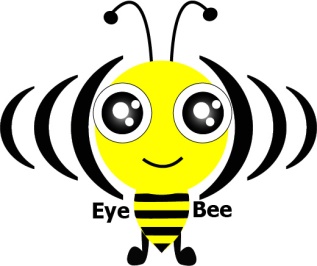 Project Partners:Appomattox Primary and Elementary School (Appomattox, Virginia, USA)Ari Private Middle School (Ankara, TURKEY)Kothari International School (Noida, INDIA)Aims of the Project: to promote students’ active engagement in recreative art activities;to raise students’ awareness about children’s rights in compliance with The United Nations Convention on the Rights of the Child (UNCRC);to boost students creativity and innovation;to collaborate virtually using Web 2.0 tools;Students’ Age: Grade 1 - Primary School students (aged 7-8)Scope of activities: Project partners (Teachers/Coordinators) will establish monthly schedule of online acitivities and digital collaboration.Methods of collaboration:Padlet/Google Classroom/ZoomSurvey/interview/observationVirtual ExhibitionTimeline: November – December 2020 (2020-2021 Academic Year)Project Description:ProjectstagesTime:Description:Setting objectives and Designing a Schedule October 17-30, 2020The project partner schools start the project by presenting their schools via Zoom meeting to establish the first contact and the Project schedule. Stage 1:EngagementStage 2:ExplorationNovember 2-6, 20201 – Classes watch short animated films on the project themes:https://www.youtube.com/watch?v=2Z7ilXD9-8ohttps://www.youtube.com/watch?v=om2v0U3aXOshttps://www.youtube.com/watch?v=E1xkXZs0cAQ&feature=emb_logohttps://www.youtube.com/watch?v=V1BFLitBkco 2 - Project partners run an online survey with the target group of students to collect data about students’ daily routine, likes and habits.Stage 3:ExplanationNovember 9-13, 20201 – Teachers present the theme of the project and the concept of Children’s Rights:Health, water, food,environmentFood, clothing, a safe home.Access to educationRest, play, culture, art.Keeping families together(Ref: https://www.unicef.org/child-rights-convention/convention-text-childrens-versionhttps://www.unicef.org.uk/what-we-do/un-convention-child-rights/)2 – Teacher and students join a class discussion on Children’s Rights.Stage 4:ElaborationNovember 16–20,2020Children’s Rights Day1 – Class/English teachers sing a song ‘The World is Small’ with the students who illustrate the key lyrics of the song. 2 - Art teachers engage students into drawing pictures to illustrate how they understand children’s rights.Stage 5:EvaluationNovember 23-27, 20201 - Partner schools hold a Zoom meeting to celebrate  ‘Children’s Rights’ Day and evaluate the results/impact of the project.2 – Students take part in interviews/on-line surveys and their feedback is evaluated.DisseminationDecember 1-10, 2020Human Rights Day1 - All students’ works are displayed in an Interactive 3D Exhibition. https://www.artsteps.com/embed/5fb6500ab42a4930466f1d13/560/3152 - The project is shared as an article in GOLD-December-JANUARY issue and local/global media.GOLD - ISSUE 1 ( OCT 2020): https://ariokullari.k12.tr/media/gold/index.htmlGOLD - ISSUE 2 (NOV – DEC 2020) : https://www.ariokullari.k12.tr/media/internAtional/3 – The ‘EYEBEE’ Project Clip is shared on schools’ media accounts. https://youtu.be/wRugr8Vthv8